РЕЗЮМЕ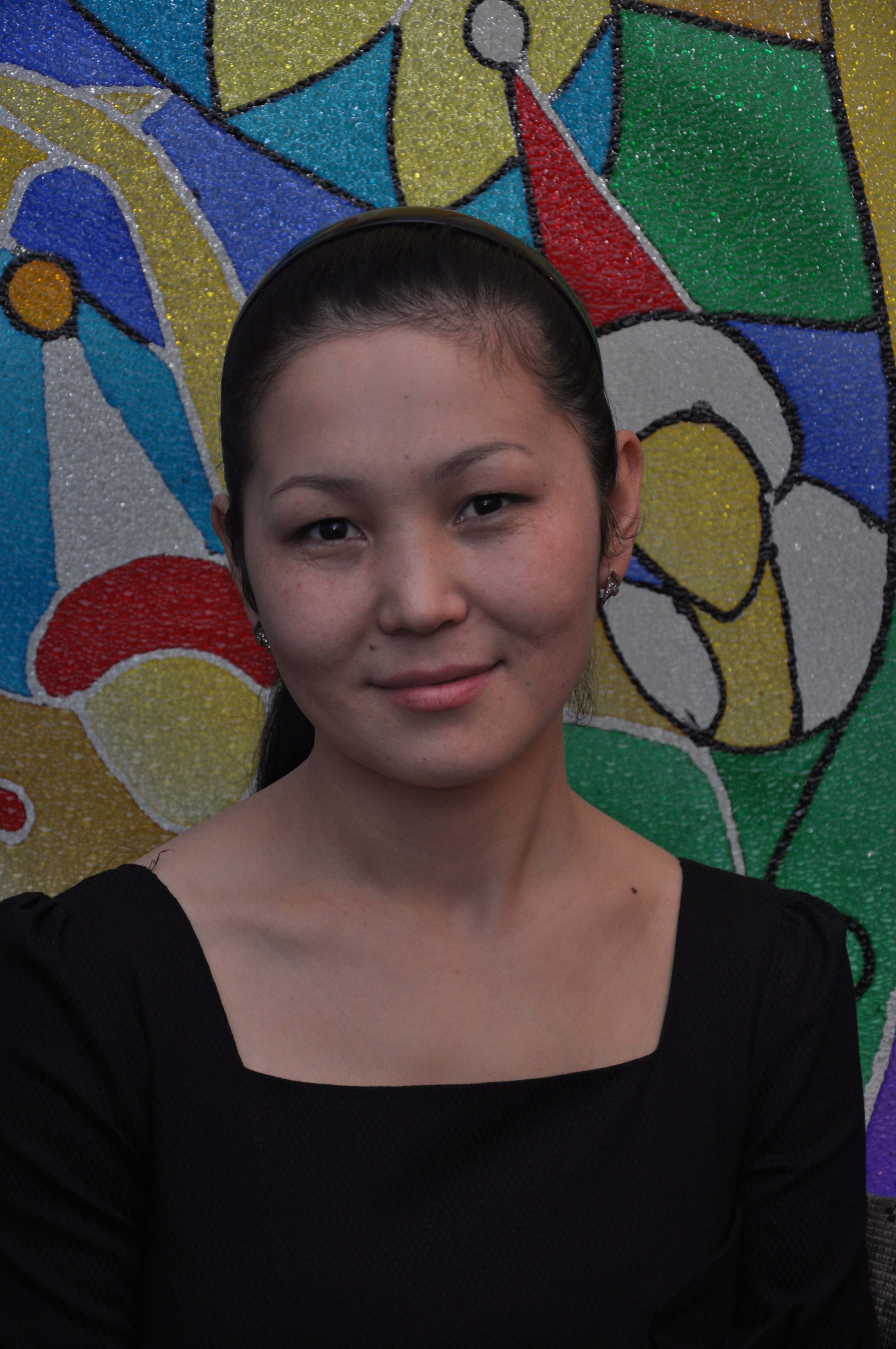 Тел: 8702 490 25 86  Аты жөні:  Қарабалаева Балнұр Рахымбайқызы Туған жылы: 21. 09. 1986 жылҰлты: қазақ Білімі: 2005 жылы Ә.Қастеев атындағы Шымкент көркем сурет колледжінің «Киім дизайны» мамандығын бітірген. 2009  жылы Т. Жүргенов атындағы Қазақ ұлттық Өнер академиясының «Өнертану» мамандығын үздік бітірді. Оқу барысында президенттік шәкірт ақы иегері атанды. 2011 жылы Т.Жүргенов атындағы Қазақ ұлттық өнер академиясының «Өнертану» мамандығы бойынша «өнертану магистрі» біліктілігін алды.2018-2021 жылы Т.Жүргенов атындағы Қазақ ұлттық өнер академиясының «Өнертану» мамандығының PhD докторантура бөлімін тәмәмдады. Бүгінгі таңда өнертану кандидаты, профессор Х.Х.Труспекованың жетекшілігімен «Қазақ кескіндемешілері шығармашылығындағы ұлттық бірегейлік пен мифологиялық сана» тақырыбындағы диссертациялық жұмысты қорғауға дайындауда.  	Порто (Португалия) политехникалық институтында ғылыми тағылымдамадан өткен. Санкт Петербург (Ресей), Анкара (Туркия) қалаларында халықаралық конференцияларда баяндама жасаған. Тіл білімі: Туған тілі қазақ тілі, орыс тілі, ағылшын тілі Компьютерлік білімі: Excel, Word, Coral drew, Power Point.Өзіне тән белгілері: Талаптылық пен еңбекқорлық және де жауапкершілікОтбасылық жағдайы: тұрмыс құрған 4 баланың анасыЖұмысқа қабілеттілігі:  Т.Жүргенов атындағы Қазақ ұлттық өнер академиясының “Бейнелеу өнерінің тарихы мен теориясы» кафедрасында аға оқытушы қызметін атқарады (2010-2024)2012-2014 жылдары «Бейнелеу өнері тарихы мен теориясы» кафедрасының меңгерушісі орынбасары2021 жылы М.Әуезов атындағы Әдебиет және Өнер институтының ғылыми қызметкері. ҚР мемлекеттік «Әдебиеттану және Өнертану саласындағы қоғамдық сананы жаңғырту жағдайында жаңа гуманитарлық білімді қалыптастыру және инновациялық зерттеулер жүргізу: әлемдік тәжірибе және отандық практика» атты конкурстан тыс нысаналы бағдарламасы бойынша ғылыми зерттеу жобаның «Рухани жаңғыру контексіндегі елдің бейнелеу өнері» атты бөлімді жасаушы ғылыми жоба мүшесі. ҒЫЛЫМИ ЖҰМЫСТАРЫ МЕН МАҚАЛАЛАРЫ2011 жылы «Қазіргі заман пікірлер әлемі» атты философиялық ғылыми жинақтың бірінші санында Қазіргі таңдағы монументалды мүсін өнерінің көкейкесті мәселелері жөніндегі ғылыми  ізденіс мақалалары жарық көрді1. Қазақ бейнелеу өнеріндегі ұлттық тарихи образдардың бейнеленуі Cultural Identification The Problem of Art Studies /Cовместная коллективная монография. Szombathely. 2016 жыл2. Әлібай және сәуле Бапановтар шығармашылығындағы гобелендер сыры. ХХ ХХІ ғасырдың басындағы өнертанудың мәселелері. Халықаралық ғылыми практикалық  конференция материалдары. Алматы 20163. Шығармашылығын ұлттық мазмұнды пішіндермен сомдаған мүсінші. Сырдария сазының сарқылмас сыры. алғысөз. Алматы 20155. Қазақстың хас шебер мүсіншісі 75 жаста. Орта Азия сәндік қолданбалы өнері.Алматы 20156. «Интернационализация в системе высшего образования РК» «Лайф таймс» ғылыми ізденіс журналы  СКОПУС (Америка штаты) сооавторы Раймкулова А., Наурызбаева А. http://www.lifesciencesite.com/lsj/life1107s/044_24552life1107s14_222_225.pdf7. А.Дүзелханов шығармашылығындағы тарихи образдар» Қазақ хандығының 550 жылдығына арналған ғылыми ізденіс конференциясы. Алматы 17.03.2015жыл8. А.Дүзелханов шығармашылығындағы қазақ хандары мен батырларының кескіндері. Сборник материалов Международных научно практической конференции: «550 летие оброзования Казахского Ханства: проблемы и перспективы государственности Казахстана» Алматы 2015 9. Заманауи гобелен өнеріндегі ұлттық таным көріністері. Асқар 10.Тоқпановтың 100 жылдығына арналған халықаралық ғылыми тәжірибелік конференция жинағы Алматы 201511. Тәуелсіздік жылдарындағы қазақ бейнелеу өнерінің өзекті мәселелері.Юнеско 70 жылдығына арналған «Қазақ және Венгр киносы мен телевизиясы: Өнертану, Заманауилық және тарихи тұлға. халықаралық ғылыми практикалық конф.жинағы. 201512. «Қазіргі таңдағы Қазақстан гобелен өнері» «Қазақстанның ақпарат кеңістігі: Бүгін және болашағы» атты республикалық ғылыми тәжірибелік конференциясы. 14 наурыз 2013 жыл13. Қазақстанның  монументалды мүсін өнерінің басты ұстаным негізі // Қазіргі заман: пікірлер әлемі. - Алматы, 2011. - №1. - Б.45-53.14. Ұлыларды дәріптеген монументтердің маңыздылығы //Қазіргі заман: пікірлер әлемі. - Алматы, 2011.- №1. Б.137-139 .15. Қоғамдық ортада орналасқан ескерткіштер кімге аманат // Қазіргі заман: пікірлер әлемі.-  Алматы, 2011.- №1. Б.184-187.27. Ұлттық нақыштағы монументалды кешендер «Класс тайм» №13, 28.02.13 жыл28. Өмірін нәзік өріммен әрлеген  «Класс тайм» №16, 14.04.13 жыл 29. «Ұлттық образдар мен нақыштардың бейнелеу өнеріндегі заманауи көріністері» Қазіргі заман пікірлер әлемі: Философиялық альманах. №4  02.2014.30. «Монументалды мүсін өнеріндегі кешендік үрдістер» Республикалық ғылыми-практикалық конференциясы. 16-17.05.2014. 31. Канал Білім «Х.Наурызбаев шығармашылығы» 25.10.201432. Канал «Білім» «Сюрреализм бағытының көркемдік ерекшеліктері» 03. 10. 2014жыл33. Канал «Білім» Е. Толепбаев шығармашылығы. Ғажайып туынды. 2015 34. Канал Kazakh tv «Б.Табиев шығармашылығы» 11.04.2014.35. Канал Kazakh tv «Ж.Шарденов шығармашылығы» 11.04.201436. Канал Kazakh tv «Б.Досжанов шығармашылығы» 03. 12.2014.37. Канал Kazakh tv «М.Жүнісбаев шығармашылығы» 27. 11.2014 38. Канал Kazakh tv «Б.Тұрғынбай шығармашылығы» 201639. Канал Kazakh tv Б.Досжанов туындыларына өнертанулық талдау  2017.40. NATIONAL MANIFESTATIONS IN THE WORK OF PROFESSIONAL KAZAKH ARTISTS (1980-2000) REPORTS OF NATIONAL ACADEMY OF SCIENCES OF THE REPUBLIC OF KAZAKHSTANISSN 2224-5227 Volume  3,   Number 3 (2019), 94–103    JEL 111.87 ORCID  ҚР Ұлттық Ғылым академиясының  Баяндамалары (Доклады НАН РК), 2019 ж. №3, мамыр-маусым  9 бет https://doi.org/10.32014/2019.2518-1483.98 41. MYTHOLOGICAL ORIGINS IN THE ART OF KAZAKH PAINTING (ON THE BASIS OF А. SYDYKHANOV’S CREATIVITY) NEWS  OF NATIONAL ACADEMY OF SCIENCES  OF THE REPUBLIC OF KAZAKHSTAN ISSN 2224-5227 Volume 3  Number 3  (2019), 94–103    JEL 111.85 ORCID ҚР Ұлттық Ғылым академиясының Хабаршысы (Известия НАН РК), 2019 ж. №3, мамыр-маусым https://doi.org/10.32014.2019.2224-5294.86 42. Кескіндемеші Ә. Сыдыханов туындыларындағы мифтік, таңбалық сюжеттер Баяндама “Рухани жаңғырудағы кинематограф және медиасфераның ақпараттық мәселелері” атты халықаралық ғылыми-практикалық конференция материалдары, 7.10.2018    7 бет43. Қазақ заманауи бейнелеу өнері (Португалия заманауи бейнелеу өнерімен салыстырмалы талдау негізінде) Макала КР Ұлттық ғылым академиясы Хабаршысы №5, (ВЕСТНИК НАН РК)  2020 https://doi.org/10.32014/2020.2518-1467.137 44. Қазақ кескіндемешілері шығармашылығындағы мифологизациялау жүйесі.  Баяндама II INTERNATIONAL ANKARA CONFERENCE OF SCIENTIFIC RESEARCH/ march 6-8,2020/Ankara/ISBN-978-625-7914-49-9 12 бет45. Карабалаева Б.Р. Труспекова Х.Х. Рысымбетов Е. Қазақ кескіндеме өнеріндегі дәстүрлі архетиптік образдар Макала Скопус. Opción, Año 36, Regular No.91 (2020): Процентил 63. ISSN 1012-1587 ISSNe: 2477-938546  Бүгінгі таңдағы казак кескіндеме онері Баяндама I Международное книжное издание стран Содружества Независимых Государств «ЛУЧШИЙ МОЛОДОЙ УЧЕНЫЙ -2020»   Нур-султан, Казахстан. 13-17 марта 2020г 8 бет47 Қазақ кескіндемесінің мифологиялық сана кеңістігіндегі фольклор мен тарих // «Әбіров әлемі» жобасы аясында ұйымдастырылған «КӨПМӘДЕНИЕТТІ ҚОҒАМДАҒЫ ӨНЕРТАНУ: ДӘСТҮР МЕН ЖАҢАШЫЛДЫҚ» атты I Халықаралық ғылыми-практикалық online-конференция МАТЕРИАЛДАРЫ 10–11 желтоқсан 2020. Алматы қаласы 175-18048 Қарабалаева Б., Ыдырыс З., Мусаханова М., Мусаханова Ж. Қазақ кескіндемесіндегі тарихи жанрдың мифологизациялануы. Макала скопус.Milli Folklor. Турция. 14 бетТел: 8702 490 25 86  ФИО:  Карабалаева Балнур Рахымбаевна Год рождения: 21. 09. 1986 Национальность: казашкаОбразование: В 2005 году окончила Шымкентский художественный колледж им. А. Кастеева по специальности «Дизайн одежды».В 2009 году с отличием окончила Казахскую Национальную академию искусств им. Т. Жургенова по специальности «Искусствоведение». Обладатель стипендии Президента РК.В 2011 году получила степень «Магистра искусствоведения» по специальности «Искусствоведение» в Казахской Национальной академии искусств им.Т. Жургенова.В 2018-2021 гг. окончила PhD докторантуру по специальности «Искусствоведение» Казахской Национальной академии искусств имени Т. Жургенова. На сегодняшний день готовится к защите диссертационной работы на тему «Национальная идентичность и мифологическое сознание в творчестве казахских живописцев (1980-2021)»  под руководством кандидата искусствоведения, профессора Труспековой Х. Х. Прошла научную стажировку в политехническом институте Порту (Португалия). Выступала с докладами на международных конференциях в городах Санкт-Петербург и Анкара.Знание языка: казахский - родной язык, русский, английскийКомпьютерная грамотность: Excel, Word, Coral drew, Power Point.Личные качества: целеустремленность, трудолюбие и ответственностьСемейное положение: замужем, мать 4-х детейОпыт работы: Работает старшим преподавателем кафедры «История и теория изобразительного искусства» Казахской Национальной академии искусств им. Т. Жургенова (2010-2021)НАУЧНЫЕ РАБОТЫ И СТАТЬИВ 2011 году в 1-ом номере философского научного сборника «Современность: мир мнений» были опубликованы научно-исследовательские статьи по актуальным проблемам современного искусства монументальной скульптуры.Отражение национальных исторических образов в казахском изобразительном искусстве Cultural Identification The Problem of Art Studies / Cовместная коллективная монография. Szombathely. 2016 жылТайна гобеленов в творчестве Алибая и Сауле Бапановых. Проблемы искусствоведения в ХХ-начале ХХІ века. Материалы международной научно-практической конференции. Алматы 2016г.Скульптор, воплотивший свое творчество в формах национального содержания. Неиссякаемый секрет Сырдарьинской глины. Предисловие. Алматы 2015г.Казахскому мастеру-скульптору 75 лет. Декоративно-прикладное искусство Средней Азии. Алматы 2015г.«Интернационализация в системе высшего образования РК», журнал научных изысканий «Лайф таймс». СКОПУС (Америка штаты) сооавторы: Раймкулова А., Наурызбаева А. http://www.lifesciencesite.com/lsj/life1107s/044_24552life1107s14_222_225.pdf«Исторические образы в творчестве А. Дузельханова», научно-исследовательская конференция, посвященная 550-летию Казахского ханства. Алматы 17.03.2015г.«Образы казахских ханов и батыров в творчестве А. Дузельханова». Сборник материалов Международных научно практической конференции: «550 летие оброзования Казахского Ханства: проблемы и перспективы государственности Казахстана» Алматы 2015г. «Проявления национального познания в современном гобеленовом искусстве». Сборник международной научно-практической конференции, посвященной 100-летию Аскара Токпанова, Алматы 2015г.«Актуальные проблемы казахского изобразительного искусства за годы Независимости». Сборник международной научно-практической конференции «Казахское и венгерское кино и телевидение: искусствоведение, современность и историческая личность» посвященоое 70-летию ЮНЕСКО, 2015г.«Современное казахстанское гобеленовое искусство». Республиканская научно-практическая конференция «Информационное пространство Казахстана: сегодня и будущее». 14 марта 2013г.Основные принципы монументальной скульптуры Казахстана // Современность: мир мнений. - Алматы, 2011. - №1. - 45-53С.Важность монументов, прославивших великих // Современность: мир мнений. - Алматы, 2011.- №1. 137-139С. .«Қоғамдық ортада орналасқан ескерткіштер кімге аманат» // Современность: мир мнений.-  Алматы, 2011.- №1. 184-187С.Монументальные комплексы в национальном стиле «Класс тайм» №13, 28.02.13г.«Өмірін нәзік өріммен әрлеген»  «Класс тайм» №16, 14.04.13г. «Современные представления национальных образов и мотивов в изобразительном искусстве» Философский альманах «Современность: мир мнений». №4  02.2014г.Республиканская научно-практическая конференция «Комплексные тенденции в искусстве монументальной скульптуры». 16-17.05.2014г. Канал «Образование»: «Творчество Х. Наурызбаева» 25.10.2014г.Канал «Образование»: «Художественные особенности направления сюрреализма» 03. 10. 2014г.Канал «Образование»: Творчество Е. Толепбаева. Картина маслом. Дивное произведение. 2015г. Канал Kazakh tv «Творчество Б. Табиева» 11.04.2014.Канал Kazakh tv «Творчество Ж. Шарденова» 11.04.2014Канал Kazakh tv «Творчество Б. Досжанова» 03. 12.2014.Канал Kazakh tv «Творчество М. Жунусбаева» 27. 11.2014 Канал Kazakh tv «Творчество Б. Тургунбая» 2016Канал Kazakh tv Искусствоведческий анализ произведений Б. Досжанова 2017.29. NATIONAL MANIFESTATIONS IN THE WORK OF PROFESSIONAL KAZAKH ARTISTS (1980-2000) REPORTS OF NATIONAL ACADEMY OF SCIENCES OF THE REPUBLIC OF KAZAKHSTANISSN 2224-5227 Volume  3,   Number 3 (2019), 94–103 JEL 111.87 ORCID Доклады НАН РК, 2019г., №3, май-июнь  9стр. https://doi.org/10.32014/2019.2518-1483.98 MYTHOLOGICAL ORIGINS IN THE ART OF KAZAKH PAINTING (ON THE BASIS OF А. SYDYKHANOV’S CREATIVITY) NEWS  OF NATIONAL ACADEMY OF SCIENCES  OF THE REPUBLIC OF KAZAKHSTAN ISSN 2224-5227 Volume 3  Number 3  (2019), 94–103 JEL 111.85 ORCID Известия НАН РК, 2019г. №3, май-июнь https://doi.org/10.32014.2019.2224-5294.86 Доклад «Мифические, знаковые сюжеты в произведениях живописца А. Сыдыханова». Материалы международной научно-практической конференции «Информационные проблемы кинематографа и медиасферы в духовной модернизации», 7.10.2018. 7стр.Казахское современное изобразительное искусство (На основе сравнительного анализа современного изобразительного искусства Португалии). ВЕСТНИК НАН РК. №5, 2020г. https://doi.org/10.32014/2020.2518-1467.137 Доклад «Система мифологизации в творчестве казахских живописцев». II INTERNATIONAL ANKARA CONFERENCE OF SCIENTIFIC RESEARCH/ march 6-8,2020/Ankara/ISBN-978-625-7914-49-9 12 бетКарабалаева Б.Р. Труспекова Х.Х. Рысымбетов Е. Статья «Традиционные архетипические образы в казахской живописи». Скопус. Opción, Año 36, Regular No.91 (2020): Процентил 63. ISSN 1012-1587 ISSNe: 2477-9385Доклад «Искусство казахской живописи сегодня». I Международное книжное издание стран Содружества Независимых Государств «Лучший молодой ученый -2020». Нур-султан, Казахстан. 13-17 марта 2020г. 8стр.«Фольклор и история в пространстве мифологического сознания казахской живописи» // Материалы I Международной научно-практической online-конференции «Искусствоведение в поликультурном обществе: традиции и инновации», организованной в рамках проекта «Мир Абирова». 10–11 декабря 2020. Алматы. 175-180С.Карабалаева Б., Ыдырыс З., Мусаханова М., Мусаханова Ж. Статья «Мифологизация исторического жанра в казахской живописи». Скопус. Milli Folklor. Турция. 14 стр.mobile phone: 8702 490 25 86Name: Karabalaeva Balnur RakhymbaevnaYear of birth: 21.09.1986Nationality: KazakhEducation: In 2005 she graduated from the Shymkent Art College. A. Kasteeva with a degree in Fashion Design. In 2009 she graduated with honors from the Kazakh National Academy of Arts. T. Zhurgenova with a degree in Art History. Winner of the scholarship of the President of the Republic of Kazakhstan.In 2011 she received the degree of "Master of Arts" in the specialty "Art History" at the Kazakh National Academy of Arts named after T. Zhurgenov.	In 2018-2021 She graduated from the PhD doctoral program in the specialty "Art History" of the Kazakh National Academy of Arts named after T. Zhurgenov. To date, she is preparing to defend her dissertation work on the topic “National Identity and Mythological Consciousness in the Works of Kazakh Painters (1980-2021)” under the guidance of Candidate of Art History, Professor Truspekova H. Kh.	She completed a scientific internship at the Polytechnic Institute of Porto (Portugal). She made presentations at international conferences in the cities of St. Petersburg and Ankara.